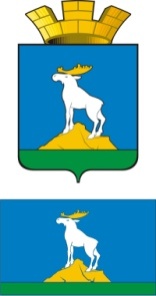 ГЛАВА НИЖНЕСЕРГИНСКОГО ГОРОДСКОГО ПОСЕЛЕНИЯПОСТАНОВЛЕНИЕ25.05.2022 г.               № 174г. Нижние Серги О внесении изменения в постановление главы Нижнесергинского городского поселения от 16.11.2016 № 570 «О реализации на территории Нижнесергинского городского поселения положений Постановления Правительства Российской Федерации от 23.03.2015 № 272 «Об утверждении требований к антитеррористической защищенности мест массового пребывания людей и объектов (территорий), подлежащих обязательной охране полицией, и форм паспортов безопасности таких мест и объектов (территорий)»Руководствуясь Федеральным законом от 06.10.2006 № 35-ФЗ «О противодействии терроризму», постановлением Правительства Российской Федерации от 25.03.2015 № 272-ПП «Об утверждении требований к антитеррористической защищенности мест массового пребывания людей и объектов (территорий), подлежащих обязательной охране полицией, и форм паспортов безопасности таких мест и объектов (территорий)», Уставом Нижнесергинского городского поселения,             ПОСТАНОВЛЯЮ:1. Внести изменение в постановление главы Нижнесергинского городского поселения от 16.11.2016 № 570 «О реализации на территории Нижнесергинского городского поселения положений Постановления правительства Российской Федерации от 23.03.2015 № 272 «Об утверждении требований к антитеррористической защищенности мест массового пребывания людей и объектов (территорий), подлежащих обязательной охране полицией, и форм паспортов безопасности таких мест и объектов (территорий)» (далее – постановление):1.1. Приложение № 3 постановления изложить в новой редакции (прилагается).2. Провести актуализацию Паспорта безопасности места массового пребывания людей по адресу: г. Нижние Серги, ул. Ленина, 40, центральная городская площадь в соответствии с требованиями российского законодательства. Ответственное лицо – ведущий специалист отдела по социальным и экономическим вопросам администрации Нижнесергинского городского поселения Светлана Ивановна Белякова.3. Опубликовать настоящее постановление путем размещения полного текста на официальном сайте Нижнесергинского городского поселения в сети «Интернет».4. Контроль исполнения настоящего постановления оставляю за собой.Глава Нижнесергинского городского поселения                                                                     А.М. Чекасинк постановлению от 25.05.2022 № 174 «О внесении изменения в постановление главы Нижнесергинского городского поселения от 16.11.2016 № 570 «О реализации на территории Нижнесергинского городского поселения положений Постановления Правительства Российской Федерации от 23.03.2015 № 272 «Об утверждении требований к антитеррористической защищенности мест массового пребывания людей и объектов (территорий), подлежащих обязательной охране полицией, и форм паспортов безопасности таких мест и объектов (территорий)»Приложение № 3Утвержден Постановлением главы Нижнесергинского городского поселения от 16.11.2016 № 570 (с изменениями от 25.05.2022 № 174)Перечень мест массового пребывания людей в пределах Нижнесергинского городского поселения, подлежащих категорированию№ п/пМеста массового пребывания людейАдрес1.Центральная городская площадь (верхняя и нижняя площадка)Верхняя площадка - специально отведенное общественно-политическое место г. Нижние Серги, ул. Ленина, 402.Сад металлурговг. Нижние Серги, ул. Ленина 2 (рядом)